K9R01/3N-230S20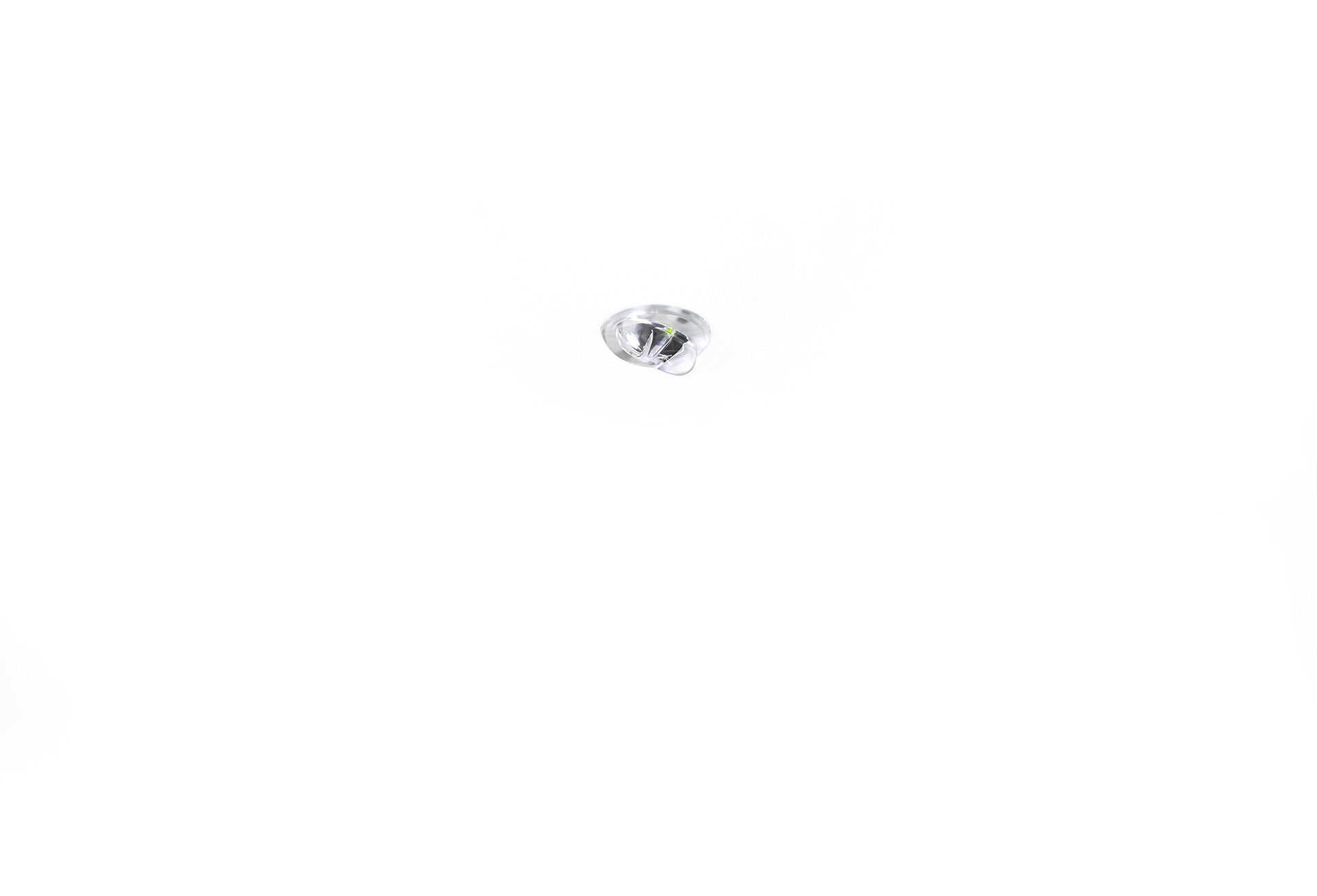 Mini module de sécurité pour éclairage d'évacuation. A encastrer.Pour alimentation centrale.Dimensions: Ø 30 mm x 32 mm.Dimensions discrètes, avec dissipateur de chaleur en aluminium extrudé et moulure de 5 mm en option, électronique dans un boîtier séparé en polycarbonate avec ouverture sans vis, connexion électrique automatique, bornes enfichable (jusqu'à 2.5 mm²).Distribution lumineuse en forme de ligne, optimisée pour 1 lux le long du chemin de fuite.Lumen en état de secours: 210 lm.Consommation de courant: 3.4 W.Tension: 220-230V.Test de fonctionnement automatique toutes les semaines, test d’autonomie toutes les 13 semaines, selon EN 50172 et EN 62034. Surveillance et contrôle via le logiciel ESM pour la maintenance centralisée. Connexion via un bus de communication à deux fils sans polarité.Classe d'électrique: classe II.Sécurité photobiologique EN 62471: RISK GROUP 1 UNLIMITED.Ailette de refroidissement en aluminium extrudé caisson, RAL9003 - blanc de sécurité.Degré de protection IP: IP20.Degré de protection IK: IK04.Essai au fil incandescent: 850°C.Garantie 5 ans sur luminaire, source de lumière, driver et batterieCertifications: CE, ENEC.Le luminaire a été développé et produit selon la norme EN 60598-1 dans une société certifiée ISO 9001 et ISO 14001.